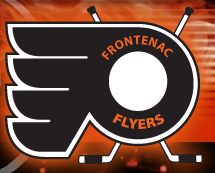 As a team official of the Frontenac Minor Hockey Association (FMHA), coach, trainer or manager, I will:Be reasonable when scheduling games and practices;Teach my players to play fairly and to respect the rules, officials and their opponents;Ensure that all players get equal instruction, support and fair playing time;Not ridicule my players for making mistakes or for performing poorly;Remember that players play to have fun and must be encouraged to have confidence in themselves;Make sure that equipment and facilities are safe and match the players ages and abilities;Remember that participants need a coach that they can respect;Be generous with praise and set a good example;Obtain proper training, continue to upgrade my coaching skills and attend available clinics;Work in cooperation with officials for the benefit of the game; andFollow all rules and regulations set out by all governing bodies.Adhere to the OHF Harassment, Abuse, Bullying and Misconduct PolicyAdhere to the OMHA Code of ConductWhen problems arise with parents during a game, practice or in any other related situations, I will pursue the disciplinary action outlined in the Parents Code of Conduct as follows:Step 1 – I will meet the parents and attempt to resolve the issues.  Depending on the severity of the situation, I will use my judgment and may opt to proceed directly to Step 2.  All such meetings will be reported, in writing, to the Coach Coordinator. Step 2 – If Step 1 does not resolve the problem, I will meet with the parent for a second time, in the presence of the Coaching Coordinator.Step 3 – If Steps 1 & 2 are unsuccessful at resolving the problem, a disciplinary hearing will be conducted.I have read and will abide by the above contract._______________________________________         ____________________________________     __________________                 Coach’s Name                                            Coach’s Signature                              Date_______________________________________         ____________________________________     _________________                  Assistant Coach’s Name                          Assistant Coach’s Signature                     Date_______________________________________        ____________________________________        _________________      Assistant Coach’s Name                          Assistant Coach’s Signature                      Date_______________________________________        ____________________________________        _________________              Trainer’s Name                                          Trainer’s Signature                              Date_______________________________________        ____________________________________        _________________             Manager’s Name                                         Manager’s Signature                            Date